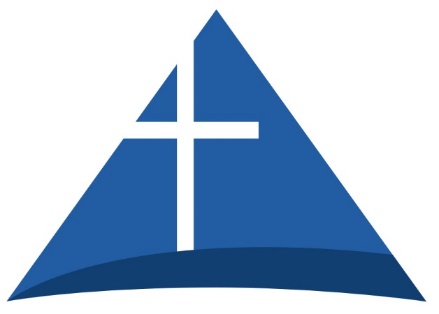 RCC August Birthdays1 Ezra RiceSierra SmithKelvin Williams2 Christopher Turner6 Joshua Hanley8 Gail Daniel9 Tom Carpenter13 Joel Spradlin15 Bill Rennie16 Ruthie HornsbyTaylor Jackson17 Grace Burkholder18 Shana Latimer19 Sarah Hill20 Abbe BurkholderSusan PayneCanon Pearson21 Robin LockwoodPhinehas Pearson28 Claire Stockdale30 Caleb Rice31 Heidi Moorcroft